 The Winter War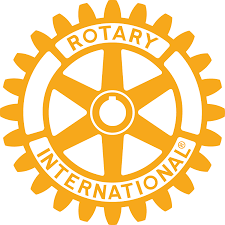 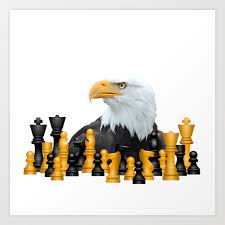 The LSHS Chess Tournament Where: La Sierra High School, Multi-Purpose Room (The Round Building in the front of the School)Address: 4145 La Sierra Ave, Riverside Ca. 92505When: Saturday, January 21, 2023, from 8am – 12:30pmWho: Grades 3-12 students who know the fundamentals of the game.Rules: Swiss style, Touch-move tournament style play with a time control of Game 15+0 min.Divisions: Students will be in Swiss sections based upon grade level and previous tournament results.Registration: The latest to register for the tournament is Tuesday January 17th. On-site registration will not be accepted. The first forty students to register will be able to play in the tournament. On the day of the tournament, check-in will be from 8:00am - 8:30am.  Students must be checked in by 8:30 in order to play in the first round.    There will be no lunch break and chess clocks will start running at 9am.  Email registration to: david.eckenrod@alvordschools.orgInformation: David Eckenrod is the contact at La Sierra High. david.eckenrod@alvordschools.orgTournament registration (this also grants consent for pictures to be taken & shared online)====================================================================Name: __________________________ Date of birth ___/___/_____ Grade: ____Address: _____________________________City: _______________ Zip: _______Phone: (____) - _____-_______ School: __________________________________Email Address: _______________________